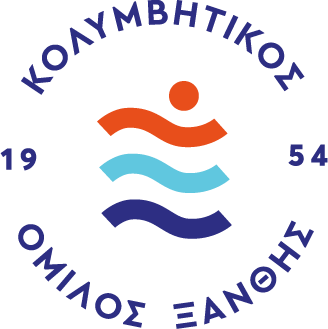                                         ΑΙΤΗΣΗ ΣΥΜΜΕΤΟΧΗΣ – ΥΠΕΥΘΥΝΗ ΔΗΛΩΣΗ                                            Εκμάθηση στο Κολυμβητήριο  ΞάνθηςΣΤΟΙΧΕΙΑ ΣΥΜΜΕΤΕΧΟΝΤΟΣΟνοματεπώνυμο:……………………………………………………………………………………………………………….Πατρώνυμο …………………………….……….…… Μητρώνυμο ……………....................................... Ημ.γέννησης:……………………….…………:………ΓΝΩΣΗ ΚΟΛΥΜΒΗΣΗΣ……………………………………….Συγχρόνως δηλώνω ότι η κατάσταση της υγείας μου/τέκνο μου είναι τέτοια ώστε να επιτρέπει να συμμετάσχει χωρίς πρόβλημα στις εκμαθήσεις που θα γίνονται στο Κολυμβητήριο Ξάνθης.Εγώ, ο γονέας/κηδεμόνας του παραπάνω αθλητή/τριας, δίνω τη συγκατάθεσή μου για τη συμμετοχή του παιδιού μου στην παραπάνω δράση και τη λήψη εικόνων (φωτογραφιών ή βίντεο) του, με σκοπό τη χρήση τους για την προώθηση ή την προβολή του συλλόγου.Κατανοώ ότι αυτές οι εικόνες θα είναι διαθέσιμες στο διαδίκτυο σύμφωνα με τις πληροφορίες που αναφέρονται ανωτέρω.ΣΤΟΙΧΕΙΑ ΓΟΝΕΑ/ΚΗΔΕΜΟΝΑΟνοματεπώνυμο…………………………………………………………………………………………………………………….Κινητό:…………………………………………….…..E-Mail:....…………………………………………………………………Διεύθυνση ………………………………………………………………….... ΑΦΜ :……………………………………………                                                                                                       Υπογραφή γονέα /κηδεμόνα   ΗΜΕΡΟΜΗΝΙΑ                                                                                        Ο/Η ΑΙΤ……………............................                                                                              ………………………………………….      ΠΑΡΑΚΑΛΟΥΜΕ ΣΗΜΕΙΩΣΤΕ ΤΙΣ ΜΕΡΕΣ ΠΟΥ ΕΠΙΘΥΜΕΙΤΕ ΓΙΑ ΤΙΣ ΠΡΟΠΟΝΗΣΕΙΣΔΕΥΤΕΡΑΤΡΙΤΗΤΕΤΑΡΤΗΠΕΜΠΤΗΠΑΡΑΣΚΕΥΗΣΑΒΒΑΤΟ